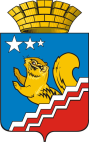 Свердловская областьГЛАВА ВОЛЧАНСКОГО ГОРОДСКОГО ОКРУГАпостановление30.08.2016 года     	                                   		                                                                       № 559г. ВолчанскОб утверждении Порядка разработки и утверждения бюджетного прогноза Волчанского городского округа на долгосрочный периодВ соответствии со статьей 170.1 Бюджетного кодекса Российской Федерации, статьей 5 Закона Свердловской области от 15 июня 2015 года № 45-ОЗ «О стратегическом планировании в Российской Федерации, осуществляемом на территории Свердловской области», в целях осуществления долгосрочного бюджетного планирования в Волчанском городском округе,ПОСТАНОВЛЯЮ:1. Утвердить Порядок разработки и утверждения бюджетного прогноза Волчанского городского округа на долгосрочный период (прилагается).2. Обнародовать настоящее постановление на официальном сайте Волчанского городского округа в сети Интернет (http://admvolchask.ru).3. Контроль за исполнением настоящего постановления возложить на начальника Финансового отдела администрации Волчанского городского округа Симонову Т.В.Глава городского округа							   А.В. ВервейнПОРЯДОКРАЗРАБОТКИ И УТВЕРЖДЕНИЯ БЮДЖЕТНОГО ПРОГНОЗА ВОЛЧАНСКОГО ГОРОДСКОГО ОКРУГА НА ДОЛГОСРОЧНЫЙ ПЕРИОД1. Настоящий Порядок устанавливает требования к разработке, утверждению, периоду действия, составу и содержанию бюджетного прогноза Волчанского городского округа на долгосрочный период (далее – бюджетный прогноз).2. Разработку бюджетного прогноза (изменения бюджетного прогноза) осуществляет Финансовый отдел администрации Волчанского городского округа.3. Бюджетный прогноз разрабатывается каждые три года на шесть лет на основе прогноза социально-экономического развития Волчанского городского округа на  долгосрочный период.В бюджетный прогноз могут быть внесены изменения с учетом изменения прогноза социально-экономического развития Волчанского городского округа на долгосрочный период и решения Волчанской городской Думы о бюджете Волчанского городского округа на очередной финансовый год и плановый период без продления периода его действия.4. Бюджетный прогноз содержит:1) основные подходы к формированию бюджетной политики Волчанского городского округа на долгосрочный период;2) прогноз основных характеристик бюджета Волчанского городского округа (далее - основные характеристики);3) показатели финансового обеспечения муниципальных программ Волчанского городского округа на период их действия за счет средств местного бюджета.5. Основными характеристиками бюджетного прогноза являются общий объем доходов, общий объем расходов, дефицит (профицит) бюджета Волчанского городского округа и прогнозируемый объем муниципального долга Волчанского городского округа.6. Прогноз основных характеристик бюджета Волчанского городского округа составляется по форме 1 согласно приложению к настоящему Порядку.7. Показатели финансового обеспечения муниципальных программ Волчанского городского круга на период их действия за счет средств местного бюджета составляются по форме 2 согласно приложению к настоящему Порядку.8. Проект бюджетного прогноза (проект изменений бюджетного прогноза) формируется в сроки, установленные правовым актом администрации Волчанского городского округа, регламентирующим порядок и сроки составления проекта бюджета Волчанского городского округа  на очередной финансовый год и плановый период.9. Проект бюджетного прогноза (проект изменений бюджетного прогноза), за исключением показателей финансового обеспечения муниципальных программ Волчанского городского округа, представляется в Волчанскую городскую Думу одновременно с проектом решения о бюджете Волчанского городского округа на очередной финансовый год и плановый период.10. Бюджетный прогноз (изменения бюджетного прогноза) утверждается постановлением главы Волчанского городского округа в срок, не превышающий двух месяцев со дня официального опубликования решения Волчанской городской Думы о бюджете Волчанского городского округа на очередной финансовый год и плановый период.Форма 1ПРОГНОЗОСНОВНЫХ ХАРАКТЕРИСТИК БЮДЖЕТА ВОЛЧАНСКОГО ГОРОДСКОГО ОКРУГА(тыс. рублей)Форма 2ПОКАЗАТЕЛИФИНАНСОВОГО ОБЕСПЕЧЕНИЯ МУНИЦИПАЛЬНЫХ ПРОГРАММВОЛЧАНСКОГО ГОРОДСКОГО ОКРУГА ЗА СЧЕТ СРЕДСТВ МЕСТНОГО БЮДЖЕТА(тыс. рублей)УТВЕРЖДЕНпостановлением главы Волчанского городского округаот 30.08.2016 года  № 559Приложение к Порядку разработки и утверждения бюджетного прогноза Волчанского городского округа на долгосрочный периодN строкиПоказательПервый год периода прогнозированияВторой год периода прогнозированияТретий год периода прогнозированияПоследующие годы периода прогнозированияПоследний год периода прогнозирования1.Общий объем доходов2.Общий объем расходов3.Дефицит/профицит4.Муниципальный долг Волчанского городского округа на первое январяN п/пНаименование муниципальной программыРасходы местного бюджета на финансовое обеспечение реализации муниципальных программРасходы местного бюджета на финансовое обеспечение реализации муниципальных программРасходы местного бюджета на финансовое обеспечение реализации муниципальных программРасходы местного бюджета на финансовое обеспечение реализации муниципальных программРасходы местного бюджета на финансовое обеспечение реализации муниципальных программN п/пНаименование муниципальной программыПервый год периода прогнозированияВторой год периода прогнозированияТретий год периода прогнозированияПоследующие годы периода прогнозированияПоследний год действия муниципальной программыИТОГО